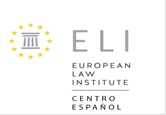  III Encuentro anual del ELI Spanish Hub sobre Jurisprudencia europeaCALL FOR PAPERS Coincidiendo con el Día de Europa, el próximo 9 de mayo de 2018 tendrá lugar en la Facultad de Derecho de la Universidad Complutense de Madrid la tercera reunión anual del Spanish Hub del European Law Institute (ELI). Como sucedió en los anteriores encuentros (Centro de Estudios Políticos y Constitucionales, Madrid, 9 mayo 2016; y Universidad de Granada, 9 mayo 2017), concurrirán en el evento profesionales interesados en el Derecho europeo a fin de contribuir al mejor conocimiento de éste y, muy particularmente, de la jurisprudencia europea y su impacto en el Derecho interno. Junto a los miembros españoles del ELI, están invitados a participar todos los interesados en las actividades del Instituto o de su hub nacional.El acto constará de una primera parte general, con una o varias ponencias encargadas, y una segunda parte, en la que se presenten ponencias organizadas por materias. Estas últimas ponencias consistirán en el comentario a una sentencia reciente (a partir de 2015), sea del Tribunal de Justicia de la Unión Europea, sea del Tribunal Europeo de Derecho Humanos. El comentario, tras una exposición sucinta de los hechos, expondrá la doctrina de la sentencia y su conexión con el Derecho interno. El Comité científico del evento seleccionará los trabajos recibidos, agrupándolos por temas para su presentación en paneles en un tiempo breve (unos 10 minutos). Los organizadores comunicarán a los autores la aceptación de su propuesta para la exposición oral, antes del día 16 de abril. Invitamos a las personas interesadas en presentar una comunicación a enviar su propuesta por correo electrónico a la dirección spanish.hub@europeanlawinstitute.eu antes del 31 de marzo de 2018. Adjuntamos las fichas a cumplimentar para la presentación de los trabajos: La primera, debe rellenarse en todo caso (plazo de entrega: 31 de marzo); La segunda, sólo en caso de que se opte por admitir su publicación (plazo de entrega: 31 de mayo, a fin de que puedan incorporarse los resultados del feed back que esperamos tenga lugar durante el encuentro). Agradeciendo de antemano la atención prestada, quedamos a vuestra disposición para lo que estiméis oportuno. Recibid un cordial saludo,El Comité organizador.COMITÉ ORGANIZADOR.-Director: Ricardo Alonso García (Decano de la Universidad Complutense de Madrid).Coordinadores UCM: José María Coello de Portugal Martínez del Peral (Vicedecano de Relaciones Internacionales e Institucionales), Cristina Fuenteseca Degeneffe (Profesora de Derecho Civil) y Pablo González Saquero (Profesor de Derecho Aministrativo).Coordinadores del Centro español del European Law Institute (ELI Spanish Hub): Carmen Jerez Delgado (Universidad Autónoma de Madrid) y Albert Ruda González (Decano de la Universidad de Girona).COMITÉ CIENTÍFICO.-Ricardo Alonso García (Decano de la Facultad de Derecho, Universidad Complutense de Madrid).José María Coello de Portugal (Universidad Complutense de Madrid).Matilde Cuena Casas (Universidad Complutense de Madrid).Cristina Fuenteseca Degeneffe (Universidad Complutense de Madrid).Albert Ruda González (Decano de la Facultad de Derecho, Universitat de Girona).Raúl César Cancio Fernández (Letrado del Tribunal Supremo).Francisco Verdún Pérez (Verdún Abogados & Asociados).Enrique García-Chamón Cervera (Magistrado, Presidente del Tribunal de Marcas de la Unión Eurpea, Coordinador de la REDUE del Consejo General del Poder Judicial).Mª Lourdes Arastey Sahún (Magistrada, Sala IV del Tribunal Supremo).Alicia González Alonso (Universidad Autónoma de Madrid).Saturnina Moreno González (Universidad Castilla-La Mancha).Montserrat De Hoyos Sancho (Directora del Instituto de Estudios Europeos, Universidad de Valladolid). José Manuel Almudí Cid (Universidad Complutense de Madrid).Fernando Gascón Inchausti (Universidad Complutense de Madrid).Yolanda Sánchez-Urán (Universidad Complutense de Madrid).Javier Vera-Sánchez Gómez-Trelles (Universidad Complutense de Madrid).Carmen Jerez Delgado (Universidad Autónoma de Madrid).Borja Suárez Corujo (Universidad Autónoma de Madrid).Adán Nieto Martín (Universidad Castilla La Mancha).Pablo González Saquero (Universidad Complutense de Madrid).Antonio Estella de Noriega (Universidad Carlos III de Madrid).Ignacio García Vitoria (Universidad Complutense de Madrid).Isabel Fernández Torres (Universidad Complutense de Madrid).Antonio Perdices Huetos (Universidad Autónoma de Madrid).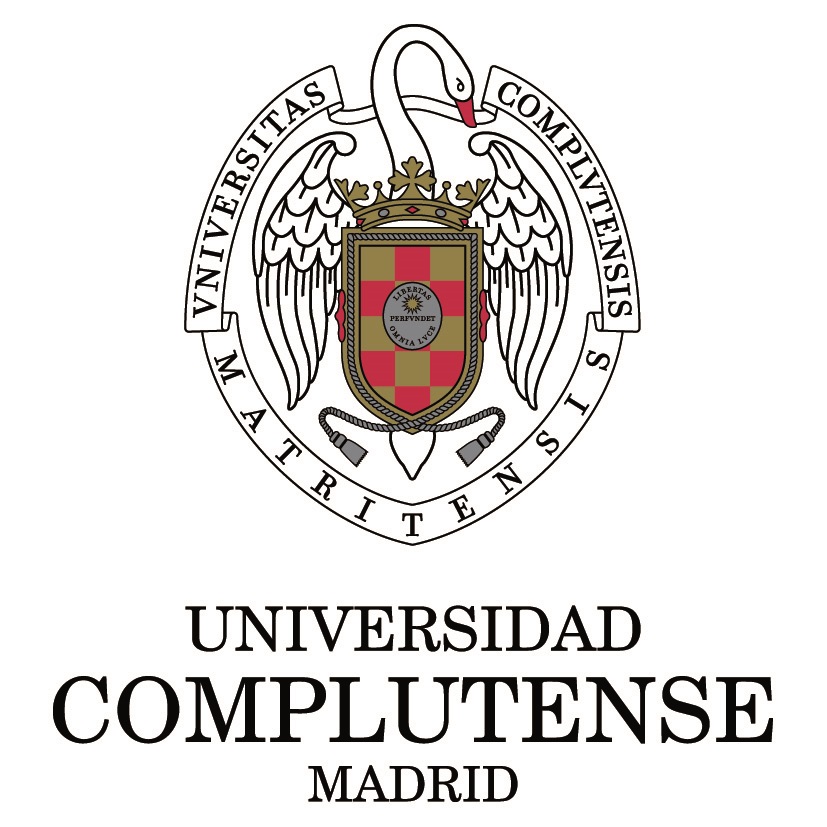 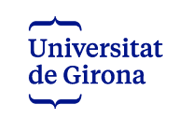 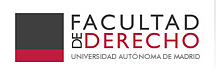 